Wzajemne położenie dwóch okręgów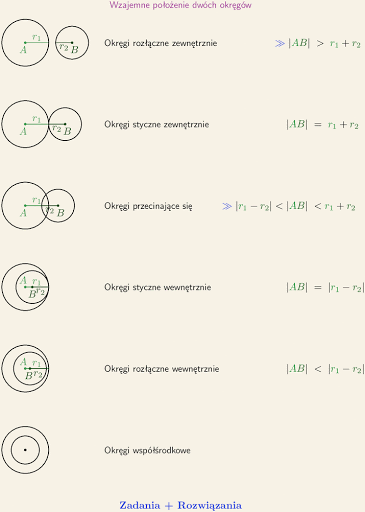 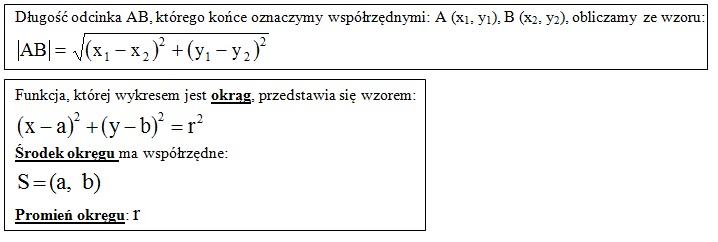 Metoda obliczeniowa
W pierwszej kolejności obliczamy trzy elementy:
- sumę promieni obu okręgów: R+r,
- wartość bezwzględną z różnicy promieni obu okręgów: |R-r|,
- odległość środków obu okręgów – obliczamy wzorem na długość odcinka, podstawiając do niego współrzędne środków obu okręgów: |OS|.Przykład:
Określimy wzajemne położenie dwóch okręgów: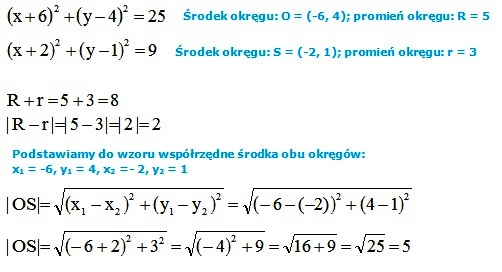 Mając obliczone poszczególne wielkości:


Porównujemy ich wartości sprawdzając, z którą z pięciu możliwości mamy do czynienia:


- wtedy okręgi są rozłączne zewnętrznie,


- wtedy okręgi są styczne zewnętrznie,


- wtedy okręgi się przecinają,


- wtedy okręgi są styczne wewnętrznie,


- wtedy okręgi są rozłączne wewnętrznie.

Najłatwiej po kolei sprawdzać prawdziwość poszczególnych założeń, aż trafimy na to prawdziwe.
Dla rozpatrywanego przykładu:
- pierwsze założenie jest nieprawdziwe ( 5 nie jest większe od 8),
- drugie założenie jest nieprawdziwe (5 nie równa się 8),
- trzecie jest prawdziwe (5 jest mniejsze od 8 i większe od 2).
Ponieważ już trzecia ewentualność okazała się prawdziwa, nie musimy już sprawdzać dalej.
W związku z tym możemy stwierdzić, że okręgi się przecinają.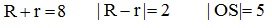 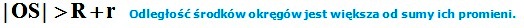 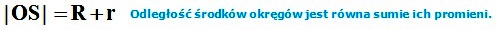 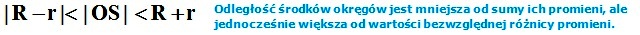 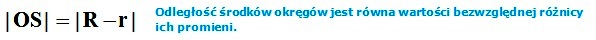 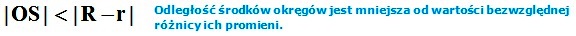 
Okręgi się przecinają.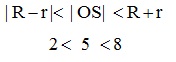 